WOCHENSPEISEPLAN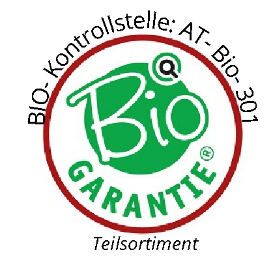 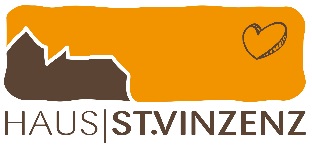 22.04.24 - 26.04.24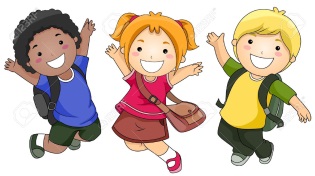 Änderungen vorbehalten!A: Glutenhaltige Getreide A, C: Eier C, G: Milch G, L: Sellerie LMontag22.04.24Dienstag23.04.24Mittwoch24.04.24Donnerstag25.04.24Freitag26.04.24M i t t a g SuppeSuppeSuppeSuppeSuppeM i t t a g Kohlrabicremesuppe A,G,LKlare Suppe mit Teigwaren A,C,LKartoffelcremsuppe A,G,LKlare Suppe mit Backerbsen A,C,G,LSpinatschaumsuppe A,G,LM i t t a g VollkostVollkostVollkostVollkostVollkostM i t t a g Nudeln A,CTomaten-Linsensugo A,LParmesan GBerner Würstel GGemüse-Kartoffelrösti C,LEisbergmixsalat Polenta-Mohnauflauf C,GVanillesauce GPutengeschnetzeltes ASpätzle A,C,Ggrüner Mixsalat Buntbarschfilet im Käsemantel Gemüsereis A,G,LM i t t a g Kost ohne SchweinefleischKost ohne SchweinefleischKost ohne SchweinefleischKost ohne SchweinefleischKost ohne SchweinefleischM i t t a g Nudeln A,CTomaten-Linsensugo A,LParmesan GPutenfrankfurter gegrillt A,LGemüse-Kartoffelrösti C,LEisbergmixsalat Polenta-Mohnauflauf C,GVanillesauce GPutengeschnetzeltes ASpätzle A,C,Ggrüner Mixsalat Buntbarschfilet im Käsemantel Gemüsereis A,G,LM i t t a g NachspeiseNachspeiseNachspeiseNachspeiseNachspeiseM i t t a g Obst Germmehlspeise A,C,GSacherschnitte A,C,G